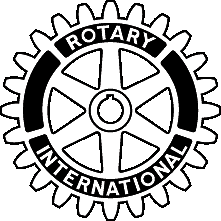 ROTARY CLUB OF THE PELHAMSSCHOLARSHIP GOALS AND CRITERIAIn the spirit of Rotary International, an organization of more than 1.2 million members worldwide, the Rotary Club of the Pelhams awards a scholarship each year to a deserving Pelham Memorial High School Senior.   It is the Club’s hope that through such assistance, the value and precepts upon which the association is founded will be furthered by an ever-increasing number of educated and dedicated young people.Pelham Rotary seeks to help those students who not only excel in their academic endeavors and the exercise of their beliefs, but also share the organization’s commitment to the fostering of world peace, the encouragement of understanding, respect and cooperation among and between all peoples of the world, and the willingness to become constructively and generously involved.   Rotary’s criteria for selection will include, but not be limited to:  academic achievement, community service, extracurricular activities, and financial need.  In addition to these comparative measures, the Scholarship Committee will consider those more subjective qualities that may be gained from a personal interview with the candidate.  Many of these attributes can be defined and described by Rotary’s own credo, “Service above Self”.In summary, Rotary seeks that student achiever who believes that a large measure of what he or she possesses in individual talent and ability is to be shared with, or applied to the benefit of, others.  Rotary will award its scholarship to the candidate who best embodies the organization’s high ideals of education, dedication, commitment to service, and of helping, wherever possible, to bring peace to the world.PELHAM MEMORIAL HIGH SCHOOLROTARY CLUB OF THE PELHAMS SCHOLARSHIP APPLICATIONThis application must be returned to Ellis Moore at Ellis.O.Moore@morganstanley.com by April 23, 2018.(Please type all answers.)1.	Student Name:  ______________________________________________________________________	Address:  _____________________________________________________________________________	________________________________________________________________________________________2.	What university, college, trade or technical school do you plan to attend 	following high school?	Name:  ________________________________________________________________________________	Location:  _____________________________________________________________________________	Accepted:  Yes:  _____________  No:  ______________3.	What are your anticipated post-high school educational expenses?	a.  Estimated tuition:  $______________________________________________________________	b.  Estimated room and board:  $___________________________________________________	c.  Estimated books, lab and other mandatory fees:  $  ___________________________	d.  Other estimated personal expenses:  $__________________________________________	e.  Total estimated expenses:  $_____________________________________________________4.	What are your estimated sources of financing for post-high school 	educational expenses?	a.  Amount of student savings:  $____________________________________________________	b.  Student savings to be used next year:  $________________________________________	c.  Expected earnings from summer work:  $______________________________________	d.  Expected financial aid (scholarship, loans, work-study) from school: _______	_________________________________________________________________________________________	e.  Total student sources of funds:  _________________________________________________5.	Please indicate the extent to which you expect your family will be able to 	provide financing for your educational expenses.	a.  Amount from family income/savings:  _________________________________________	b.  Borrowing by family:  $__________________________________________________________	c.  Gifts from relatives/friends:  $___________________________________________________6.	Please provide the following information about your family:	a.  Parents are:  Married:  ________ Separated:  ________  Divorced:  _______________	b.  If separated or divorced, will both contribute to your college expenses?	Yes:  _________ No:___________	c.  If only one will contribute, which one?  _________________________________________	d.  Father is:  Living:  ________ Deceased: ________ Estranged from family: ________	e.  Mother is:  Living: ________ Deceased: ________ Estranged from family: ________	f.  If living and known, father’s job title:  ___________________________________________	Employer’s name and address:  ____________________________________________________	_________________________________________________________________________________________	g.  If living and known, mother’s job title: _________________________________________	Employer’s name and address:  ____________________________________________________	_________________________________________________________________________________________	h.  List names, ages and schools or colleges of siblings:	Name: _______________________ Age:  ______ School or college: _______________________	Name: _______________________ Age:  ______ School or college: _______________________	Name: _______________________ Age:  ______ School or college: _______________________	Name: _______________________ Age:  ______ School or college: _______________________	Name: _______________________ Age:  ______ School or college: _______________________	i.  Does your family own the home in which you live?  Yes: ________ No: ________	If yes, does your family own a second (vacation) home?  Yes:  ______ No: _______	j.  How many automobiles does your family own?  __________ Lease? ____________k.  If there are any special family circumstances affecting your financial situation that have not been covered by the preceding questions, please comment below.  Examples of special family circumstances might include unusual financial obligations, physical handicaps, long-term illness, recent divorce/separation, loss of employment, etc7.	Student Essay Questions.  Please answer the following questions, inserting your responses as appropriate after each question.  	a.  Explain as specifically as you can how the Rotary Scholarship will help you attain a university, college or trade school education, and why it is that you want that education. 	b.  Identify and describe your community involvement or service during the 	last four years.  Indicate the amount of time you gave to each endeavor and 	what you gained or learned from it.  Include any organizations in which you held office.  	c.  Describe your goals for the future, what you have done in the last four 	years that will help you toward those goals, your plans for the next years 	leading toward those goals, and what you expect to be doing in 10 years.	d.  What is the single most important insight you have gained over the last 	several years?  What is the nature of its significance to you, and how do you 	expect it will benefit you (and/or others) in college and beyond? 	e.  What event, individual or experience has had the greatest impact on you 	“as a person” to this point in your life, and why?	f.  What do you know about the Rotary Club of the Pelhams and/or the international organization of which it is a part?  Student Signature:  __________________________________________________________________________Date:  _________________________________________________________________________________________PARENT OR GUARDIAN ENDORSEMENT(This scholarship application must be approved by the student applicant’s parent or guardian, verifying, in particular, the accuracy of the information the student has provided concerning the applicant’s family and finances.)I, __________________________________________________________________________, as parent or guardian of the student applicant, verify that the information presented in this application is in all respects accurate and correct.Parent/Guardian Signature:  _______________________________________________________________Date:  _________________________________________________________________________________________